Les mots de la semaine: Du 17 au 21 septembre, 2018Notre salle de classe1. un crayon2. une règle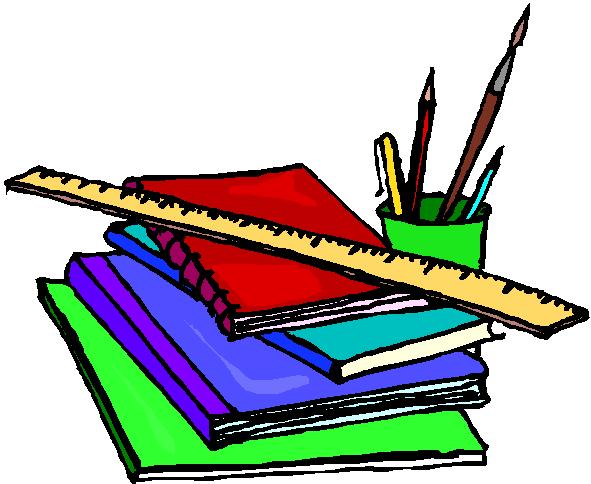 3. une chaise4. la classe5. un livre6. un cahier7. un stylo8. le tableau9. un pupitre 10. des ciseaux